О мерах по обеспечению безаварийного  пропуска паводковых вод в 2019 году  на территории Пандиковского сельского поселения Красночетайского района чувашской РеспубликиВ соответствии с Федеральными законами от 21.12.1994  № 68-ФЗ «О защите населения и территории от чрезвычайных ситуаций природного и техногенного характера», от 06.10.2003  № ФЗ - 131 «Об общих принципах организации местного самоуправления в Российской Федерации», в целях предупреждения и ликвидации возможных чрезвычайных ситуаций, обеспечения безопасности людей, устойчивого функционирования объектов экономики и жизнеобеспечения, защиты населения на территории Пандиковского сельского поселения  в период прохождения паводковых вод весной 2019 года администрация Пандиковского сельского поселения Красночетайского района Чувашской Республики постановляет:Образовать в сельском поселении противопаводковую комиссию в составе:Порфирьев А.Ю. – главы Пандиковского сельского поселения, председателя комиссии;Жижайкина В.А. –ведущий специалист-эксперт администрации Пандиковского сельского поселения, заместителя председателя комиссии;Илюшкина С.А. – специалист 1 разряда администрации Пандиковского сельского поселения, секретаря комиссии;Михатайкин Г.А. – депутат д.Питишево;Граченов В.В. – депутат с.Пандиково;Дагакова С.А.  – депутат д.Хирлукасы;Музякова С.А. - депутат д. Хвадукасы;Падейкина А.А.. – депутат д.Кошкильдино;Храмов Ю.А..  - депутат д.Мижеркасы.2. Утвердить  план мероприятий по пропуску паводковых вод  на территории сельского поселения (Приложение).Глава Пандиковского сельского поселения                                                                                         А.Ю.ПорфирьевПриложение к постановлению администрации Пандиковскогосельского поселения от 08.02.2019 №4П Л А Норганизационных мероприятий на 2019 год по обеспечению безаварийного пропуска весенних паводковых вод  на территории Пандиковского сельского поселения В  целях  предупреждения возникновения чрезвычайных ситуаций и обеспечения безаварийного пропуска паводков в весенний период 2019 г., защиты населения и объектов экономики, ликвидации возможных неблагоприятных его последствий, сохранения от разрушений и повреждений плотин, мостов, гидротехнических и инженерных сооружений животноводческих ферм, строений  недопущения разрушений дорожных покрытий в зоне повышения паводковых вод, разлива рек и  сохранения жизнеобеспечения населения провести необходимые мероприятия: 1. Противопаводковой комиссии взять на учет все гидротехнические сооружения, скотомогильники.Отв. – председатель противопаводковой комиссии2. В период организационных и подготовительных мероприятий провести:- проверку состояния гидротехнических и инженерных сооружений;- проверку исправленности водосборных затворов сооружений; - очистку отверстий водопропускных и водосборных сооружений  на плотинах, водохранилищах, на дорогах от снега и льда;- откалывание льда у свай мостов, боковых стенок сооружений, вдоль креплений откосов отводящих каналов, защитных дамб для предотвращения запрудов перед сооружениями;-  защиту от воздействия паводковых вод животноводческих ферм, машино-тракторных парков, складов минеральных удобрений, скотомогильников. Отв. – противопаводковая комиссия.В случае возникновения чрезвычайных ситуаций экстренно сообщить в КЧС района, принять меры по ее предотвращению до прибытия экстренной помощи;           Отв. – руководители объектов экономики и соцкультбыта.Организовать оповещение населения населенных пунктов, организаций  на территории сельского поселения о надвигающейся опасности.Отв. –  противопавдковая комиссия.Довести до сведения каждого жителя сельского поселения сигналы об экстренной эвакуации и порядок действий по ним.           Отв. – противопаводковая комиссия.В угрожающий период обеспечить постоянное наблюдение за интенсивностью снеготаяния, вскрытием рек и атмосферными явлениями.            Отв. – противопавдковая комиссияОбеспечить работу в усиленном режиме членов комиссий по чрезвычайным ситуациям и противопаводковой комиссии.            Отв. – председатель комиссии.О мерах  по предотвращению несчастных случаев (травматизма) населения, обусловленных сходом снежных масс и падением сосулек с крыш зданий В целях снижения и предотвращения несчастных случаев (травматизма) населения, обусловленных сходом снежных масс и падением сосулек с крыш зданий, контроля за очисткой крыш зданий от снега, наледи, сосулек  администрация Пандиковского сельского поселения Красночетайского района Чувашской Республики постановляет: 1. Создать рабочую группу в следующем составе:Порфирьев А.Ю. – глава Пандиковского сельского поселения, руководитель группы;Жижайкина В.А.. – ведущий  специалист - эксперт администрации Пандиковского сельского поселения, член группы;Илюшкина С.Е. – специалист 1 разряда  администрации Пандиковского сельского поселения, член группы;Ершова М.Г. – методист Мижеркасинского сельского Дома культуры, член группы (по согласованию);Порфирьева О.Д.  – заведующая  Мижеркасинского сельского Дома культуры, член группы (по согласованию);Максимов Н.А.  – заедующий Пандиковской сельской библиотеки,  член группы (по согласованию);2. Рекомендовать:- ответственным лицам организовать работы по очистке кровель от снежно-ледяных масс и сосулек в соответствии с требованиями правил охраны труда. На местах очистки устанавливать знаки, запрещающие пешеходное движение, и ограждения, выделить дежурных в охранной зоне для предупреждения пешеходов и водителей автотранспорта;- собственникам и владельцам зданий и сооружений независимо от форм собственности принять необходимые меры по своевременной очистке крыш зданий и сооружений в целях недопущения накопления снега, образования льда. Снег, сброшенный с крыш, должен немедленно вывозиться владельцами строений. 4. На официальном электронном сайте организовать работу по предупреждению населения о риске, связанном с хождением около зданий в период снегопадов, метелей, активного снеготаяния. 5. Постановление администрации Пандиковского сельского поселения от 04.03.2015 №15 «О мерах  по предотвращению несчастных случаев (травматизма) населения, обусловленных сходом снежных масс и падением сосулек с крыш зданий».6. Опубликовать настоящее постановление в периодическом печатном издании «Вестник Пандиковского сельского поселения».Глава Пандиковскогосельского поселения                                                                                      А.Ю.ПорфирьевЧĂВАШ РЕСПУБЛИКИХĔРЛĔ ЧУТАЙ  РАЙОНĔ 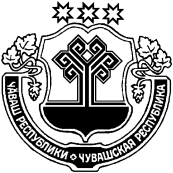 ЧУВАШСКАЯ РЕСПУБЛИКА КРАСНОЧЕТАЙСКИЙ  РАЙОН  ПАНТЬАК  ЯЛ ПОСЕЛЕНИЙĚН АДМИНИСТРАЦИЙĔ ЙЫШĂНУ08.02.2019  4№ Пантьак салиАДМИНИСТРАЦИЯПАНДИКОВСКОГО СЕЛЬСКОГОПОСЕЛЕНИЯ ПОСТАНОВЛЕНИЕ08.02.2019  №4село ПандиковоЧĂВАШ РЕСПУБЛИКИХĔРЛĔ ЧУТАЙ  РАЙОНĚ ЧУВАШСКАЯ РЕСПУБЛИКА КРАСНОЧЕТАЙСКИЙ  РАЙОН  ПАНТЬАК  ЯЛ ПОСЕЛЕНИЙĚН АДМИНИСТРАЦИЙĔЙЫШĂНУ08.02.2019  5№Пантьак салиАДМИНИСТРАЦИЯПАНДИКОВСКОГО  СЕЛЬСКОГОПОСЕЛЕНИЯ ПОСТАНОВЛЕНИЕ08.02.2019 №5село Пандиково